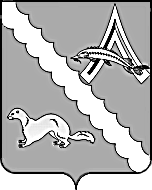 АДМИНИСТРАЦИЯ АЛЕКСАНДРОВСКОГО РАЙОНАТОМСКОЙ ОБЛАСТИПОСТАНОВЛЕНИЕВ соответствии со статьей 78 Бюджетного кодекса Российской Федерации, решением Думы Александровского района от 26.12.2016 № 89 «О бюджете муниципального образования «Александровский район» на 2017 год и плановый период 2018 и 2019 годов», во исполнение мероприятий муниципальной программы «Социальное развитие сел Александровского района на 2017-2021 годы», утвержденной постановлением Администрации Александровского района Томской области от 21.12.2016 № 1332,ПОСТАНОВЛЯЮ:1.Установить расходные обязательства муниципального образования «Александровский район» на 2017 год по финансированию мероприятий муниципальной программы «Социальное развитие сел Александровского района на 2017-2021 годы» по компенсации выпадающих доходов организациям, предоставляющим услуги населению по тарифам, не обеспечивающим возмещение издержек (пассажирские перевозки).2.Утвердить Порядок компенсации выпадающих доходов организациям, предоставляющим услуги населению по тарифам, не обеспечивающим возмещение издержек (пассажирские перевозки) согласно приложению.3.Определить уполномоченным органом по компенсации выпадающих доходов организациям, предоставляющим услуги населению по тарифам, не обеспечивающим возмещение издержек (пассажирские перевозки), Администрацию Александровского района Томской области.4. Настоящее постановление вступает в силу со дня его официального опубликования (обнародования) и распространяется на правоотношения, возникшие с 1 января 2017 года.5.Контроль за исполнением настоящего постановления возложить на первого заместителя Главы Александровского района Мумбера В.П.Главы Александровского района                                                                        И.С. КрыловЛутфулина Е.Л.2-48-86Рассылка:Отдел экономики Администрации Александровского района;Финансовый отдел Администрации Александровского района;Администрация Александровского сельского поселенияПриложение к постановлению Администрации Александровского района Томской областиот 21.02.2017   № 201Порядок компенсации выпадающих доходов организациям, предоставляющим услуги населению по тарифам, не обеспечивающим возмещение издержек (пассажирские перевозки)1. Общие положения1. Настоящий порядок компенсации выпадающих доходов организациям, предоставляющим услуги населению по тарифам, не обеспечивающим возмещение издержек (пассажирские перевозки) устанавливает условия и механизм возмещения убытков юридическим лицам, индивидуальным предпринимателям из бюджета муниципального образования «Александровский район» при осуществлении ими нерентабельных перевозок пассажиров и багажа автомобильным транспортом в границах Александровского сельского поселения Александровского района Томской области.2. Предоставление субсидии производится в пределах бюджетных ассигнований, предусмотренных решением Думы Александровского района Томской области на очередной финансовый год и плановый период.3.Компенсация выпадающих доходов организациям, предоставляющим услуги населению по тарифам, не обеспечивающим возмещение издержек (пассажирские перевозки) осуществляется в виде предоставления субсидий на возмещение убытков организациям при осуществлении ими нерентабельных перевозок пассажиров и багажа автомобильным транспортом в границах Александровского сельского поселения Александровского района Томской области (далее–Субсидия) в рамках муниципальной программы «Социальное развитие сел Александровского района на 2017-2021 годы».4.Предоставление субсидий производится при условии соблюдения всего объема перевозок по муниципальному маршруту.2. Критерии лиц, имеющих право на получение субсидий5.Получателями субсидий могут являться юридические лица (за исключением государственных и муниципальных учреждений) и индивидуальные предприниматели, осуществляющие нерентабельные перевозки пассажиров и багажа  автомобильным транспортом в границах Александровского сельского поселения Александровского района Томской области, имеющие:1)государственную регистрацию в качестве юридического лица или индивидуального предпринимателя на территории Александровского района, а также лицензию на осуществление перевозок пассажиров и багажа автомобильным транспортом;2)согласованный с Администрацией Александровского района Томской области маршрут и расписание движения автобуса по маршруту;3)в наличии производственно-техническую базу для хранения, проведения технического обслуживания и ремонта транспорта.3. Цель предоставления субсидии6. Целью предоставления субсидии является создание условий для предоставления автотранспортных услуг населению и организация транспортного обслуживания населения, обеспечение населения района регулярным автомобильным сообщением в границах  Александровского сельского поселения Александровского района Томской области.4.Определение размера субсидии7.Размер фактических убытков, подлежащих возмещению, определяется как разница между расходами, понесенными от осуществления перевозок пассажиров и багажа автомобильным транспортом в границах Александровского сельского поселения Александровского района Томской области организациями над доходами от реализации проездных документов по регулируемым тарифам, обусловленная количеством перевезенных пассажиров, и иными доходами, получаемыми на возмещение выпадающих доходов от предоставления льгот льготной категории граждан.8.При определении расходов, понесенных от осуществления перевозок пассажиров и багажа автомобильным транспортом в границах Александровского сельского поселения Александровского района Томской области, применяется фактическая себестоимость данных перевозок по данным бухгалтерского учета.5.Условия предоставления субсидий9.Предоставление субсидии осуществляется на основании соглашений о предоставлении субсидий на возмещение убытков организациям при осуществлении ими нерентабельных перевозок пассажиров и багажа автомобильным транспортом в границах Александровского сельского поселения Александровского района Томской области согласно приложению к Порядку.10.Получатели субсидии ежеквартально предоставляют в отдел экономики Администрации Александровского района отчет об убытках, полученных ими при осуществлении нерентабельных перевозок пассажиров и багажа автомобильным транспортом в границах Александровского сельского поселения Александровского района Томской области:1)не позднее 10 числа месяца, следующего за отчетным кварталом – отчет об убытках, полученных организациями при осуществлении ими нерентабельных перевозок пассажиров и багажа автомобильным транспортом в границах Александровского сельского поселения Александровского района Томской области, с начала отчетного года;2)не позднее 10 декабря отчетного года – оперативный отчет по итогам года об убытках, полученных организациями при осуществлении ими нерентабельных перевозок пассажиров и багажа автомобильным транспортом в границах Александровского сельского поселения Александровского района Томской области;3)к отчету об убытках организация представляет копию бухгалтерской отчетности по формам "Бухгалтерский баланс", "Отчет о прибылях и убытках", утвержденным приказом Министерства финансов Российской Федерации от 02.07.2010 N 66н "О формах бухгалтерской отчетности организаций", а также расшифровку к ним по видам перевозок.11.Администрация Александровского района Томской области в рамках осуществления представленных документов вправе запрашивать копии необходимых для проведения проверки документов.12.Бухгалтерия Администрации Александровского района Томской области не позднее 25 числа месяца, следующего за отчетной датой,  представляет в Финансовый отдел Администрации Александровского района Томской области заявку на бюджетное финансирование. Финансовый отдел Администрации Александровского района Томской области направляет денежные средства получателю субсидии.13.При установлении Администрацией Александровского района Томской области или уполномоченным органом, осуществляющим в соответствии с бюджетным законодательством финансовый контроль, нарушения условий настоящего Порядка. Отдел экономики Администрации Александровского района Томской области в течение 10 рабочих дней со дня установления нарушения направляет получателю субсидии требование о необходимости возврата полученных денежных средств в течение 10 рабочих дней со дня получения требования.14.В случае невозврата получателем субсидии денежных средств в соответствии с требованием, они подлежат взысканию в бюджет Александровского района в порядке, установленном законодательством Российской Федерации.15.Администрацией Александровского района Томской области и органами финансового контроля, определенными постановлением Администрации Александровского района Томской области в обязательном порядке осуществляется проверка соблюдения условий, целей и порядка предоставления субсидий организациями.16.Получатели субсидии несут ответственность за достоверность данных, предоставляемых в отдел экономики Администрации Александровского района Томской области.Приложение к Порядку компенсации выпадающих доходов организациям, предоставляющим услуги населению по тарифам, не обеспечивающим возмещение издержек (пассажирские перевозки)Соглашениео предоставлении субсидии на возмещение убытков организациям при осуществлении ими нерентабельных перевозок пассажиров и багажа автомобильным транспортом в границах Александровского сельского поселения Александровского района Томской областис.Александровское						«___» __________ 2017 г.Администрация Александровского района Томской области, в лице _______________, действующего на основании Устава района, именуемая в дальнейшем «Администрация района», с одной стороны, и ______ поселения в лице ________________, действующего на основании ____________, именуемый в дальнейшем «Получатель», с другой стороны, вместе именуемые стороны, заключили настоящее Соглашение о нижеследующем.1.Предмет Соглашения1.1.Предметом настоящего Соглашения является перечисление Администрацией района субсидии из бюджета Александровского района на возмещение убытков организациям при осуществлении ими нерентабельных перевозок пассажиров и багажа автомобильным транспортом в границах Александровского сельского поселения Александровского района Томской области (далее - субсидии).2. Права и обязанности Сторон2.1. Администрация обязуется:2.1.1. Предоставить в 2017 году Получателю субсидию на возмещение убытков организациям при осуществлении ими нерентабельных перевозок пассажиров и багажа автомобильным транспортом в границах Александровского сельского поселения Александровского района Томской области в размере _____________ рублей.2.1.2.  Осуществлять  контроль  за целевым  использованием  субсидии  в соответствии  с  действующим  законодательством  и  муниципальными правовыми  актами,  условиями  соглашения.2.2. Администрация вправе:2.2.1.  Потребовать  возврата  субсидии  в  доход  бюджета Александровского района при  установлении  отсутствия  потребности  в неиспользованном  остатке  субсидии  или  выявлении  нецелевого использования предоставленных субсидий.2.2.2.  Проводить  в  течение  срока  действия  соглашения  проверки соблюдения условий предоставления субсидий,  а также в целях контроля за расходованием средств субсидии запрашивать иные документы и расчеты у Получателя.2.3. Организация обязуется:2.3.1. Расходовать субсидии строго по целевому назначению.2.3.2.Ежеквартально предоставлять в отдел экономики Администрации Александровского района отчет об убытках, полученных ими при осуществлении нерентабельных перевозок пассажиров и багажа автомобильным транспортом в границах Александровского сельского поселения Александровского района Томской области по форме согласно приложению к Соглашению:1)не позднее 10 числа месяца, следующего за отчетным кварталом – отчет об убытках, полученных организациями при осуществлении ими нерентабельных перевозок пассажиров и багажа автомобильным транспортом в границах Александровского сельского поселения Александровского района Томской области, с начала отчетного года;2)не позднее 10 декабря отчетного года – оперативный отчет по итогам года об убытках, полученных организациями при осуществлении ими нерентабельных перевозок пассажиров и багажа автомобильным транспортом в границах Александровского сельского поселения Александровского района Томской области;3)к отчету об убытках организация представляет копию бухгалтерской отчетности по формам "Бухгалтерский баланс", "Отчет о прибылях и убытках", утвержденным приказом Министерства финансов Российской Федерации от 02.07.2010 N 66н "О формах бухгалтерской отчетности организаций", а также расшифровку к ним по видам перевозок.2.3.4. Возвращать субсидии в доход бюджета  Александровского района при установлении Администрацией Александровского района отсутствия потребности в неиспользованном остатке субсидии или выявлении нецелевого использования предоставленных субсидий;2.3.5.Не приобретать за счет полученной субсидии иностранную валюту, за исключением операций, осуществляемых в соответствии с валютным законодательством Российской Федерации при закупке (поставке) высокотехнологичного импортного оборудования, сырья и комплектующих изделий, а также связанных с достижением целей предоставления субсидий иных операций, определенных нормативными правовыми актами, муниципальными правовыми актами, регулирующими порядок предоставления субсидий указанным юридическим лицам.2.4. Получатель вправе:2.4.1. Расходовать субсидию самостоятельно.3.В рамках выполнения условий настоящего Соглашения Получатель соглашается на осуществление Администрацией Александровского района и уполномоченным органом, осуществляющим в соответствии с бюджетным законодательством финансовый контроль, проверки соблюдения Получателем условий, целей и порядка предоставления субсидии.3. Ответственность Сторон.4.1.  Стороны  несут  ответственность  за  невыполнение  взятых  на  себя обязательств в соответствии с действующим законодательством Российской Федерации.4.2.  В  случае  нецелевого  использования  субсидий  руководитель Получателя несет персональную ответственность в установленном законом порядке.5.Настоящее  Соглашение  вступает  в  силу  со  дня  подписания  обеими Сторонами и действует до окончания текущего финансового года.4. Заключительные положения6.1. Изменение настоящего Соглашения осуществляется по взаимному согласию  Сторон  в  письменной  форме  в  виде  дополнений  к  настоящему Соглашению, которые являются неотъемлемой частью.6.2.  Споры  между  Сторонами  решаются  путем  переговоров  или  в судебном  порядке в  соответствии  с  законодательством  Российской Федерации.6.3. Настоящее Соглашение составлено в двух экземплярах, имеющих одинаковую юридическую силу.7. Юридические адреса, банковские реквизиты и подписи СторонПриложение к Соглашениюо предоставлении субсидии на возмещение убытков организациям при осуществлении ими нерентабельных перевозок пассажиров и багажа автомобильным транспортом в границах Александровского сельского поселения Александровского района Томской областиОтчет об убытках,полученных _____________ при осуществлении перевозок пассажиров и багажа автомобильным транспортом в границах Александровского сельского поселения Александровского района Томской областина _______________ 2017 г.21.02.2017№ 201№ 201с. Александровскоес. Александровскоес. АлександровскоеОб установлении расходных обязательств муниципального образования «Александровский район» по компенсации выпадающих доходов организациям, предоставляющим услуги населению по тарифам, не обеспечивающим возмещение издержек (пассажирские перевозки)Об установлении расходных обязательств муниципального образования «Александровский район» по компенсации выпадающих доходов организациям, предоставляющим услуги населению по тарифам, не обеспечивающим возмещение издержек (пассажирские перевозки)АдминистрацияПолучательАдминистрация Александровского района Томской областиПочтовый адрес: 636760, Томская область, с.Александровское, ул. Ленина, 8Банковские реквизиты:ИНН/КПП 7001000133/702201001БИК 046902001 в УФК по Томской области (ФО Администрации Александровского района, Администрация района, л/с 1001000002)Отделение Томск, г.Томск Расчетный счет: 40204810500000000026ОКТМО 69604000Глава Александровского района_____________________ И.С. КрыловМ.П.№ п/пПоказателиЕд.изм.Наименование маршрутовНаименование маршрутовНаименование маршрутовИтого№ п/пПоказателиЕд.изм.Показатели деятельностиПоказатели деятельностиПоказатели деятельностиПоказатели деятельностиПоказатели деятельностиПоказатели деятельностиПоказатели деятельности1Марка автобусов и их вместимость2Средняя вместимость автобусов на маршруте3Расстояние маршрута от начального пункта до конечного4Количество автобусов на маршруте согласно расписанию движения:- в сутки- в период расчета стоимости5Количество рейсов на маршруте от начального пункта до конечного- 1 автобуса в сутки- всех автобусов в сутки- количество дней работы в период расчета стоимости- авточасы в период расчета стоимости- всех автобусов в период расчета стоимости6Количество километров пробега на маршруте от начального до конечного пунктов (без учета нулевого пробега)- всех автобусов в сутки- количество дней работы в период расчета стоимости- авточасы в период расчета стоимости- всех автобусов в период расчета стоимости7Средняя наполняемость автобусов на маршруте8Объем пассажирооборота- на 1 автобус в сутки (стр. 6 *стр. 7)- всеми автобусами в сутки- всеми автобусами в период расчета стоимостиРаздел 2. Расходы на проведение перевозок  по состоянию на____20___ годаРаздел 2. Расходы на проведение перевозок  по состоянию на____20___ годаРаздел 2. Расходы на проведение перевозок  по состоянию на____20___ годаРаздел 2. Расходы на проведение перевозок  по состоянию на____20___ годаРаздел 2. Расходы на проведение перевозок  по состоянию на____20___ годаРаздел 2. Расходы на проведение перевозок  по состоянию на____20___ годаРаздел 2. Расходы на проведение перевозок  по состоянию на____20___ года9Оплата труда 10Отчисления во внебюджетные фонды11Топливо и смазочные материалы12ТО, ремонт,13Износ шин14Амортизация15Прочие расходы16Итого расходы (себестоимость) перевозок17Рентабельность 10 %18ВСЕГО
(стр. 16 + стр. 17)19Доходы предприятия, полученные от деятельности, связанной с осуществлением регулярных пассажирских перевозок автомобильным транспортом в период расчета стоимостиПревышение стоимости перевозок над доходами 
(стр. 18 – стр. 19)